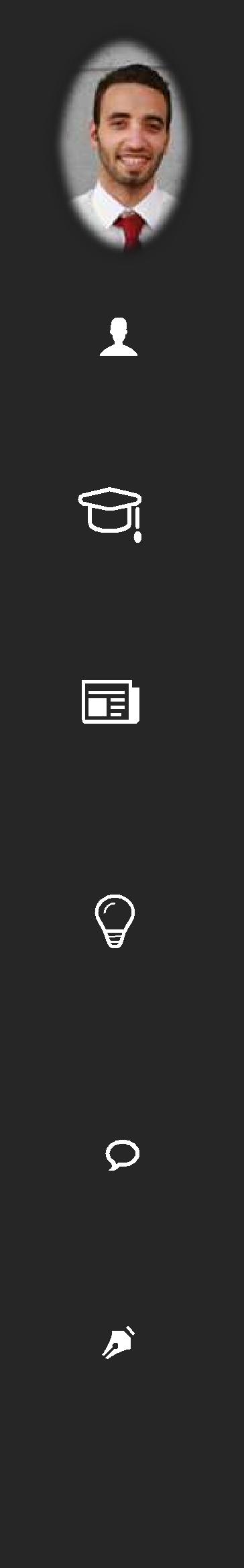 About MeEducationCoursesExperienceInterestsSkillsTariq.169677@2freemail.com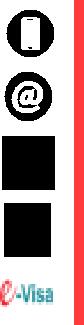 A fresh graduate Mechatronics Engineer, self-motivated, organized and capable of working under pressure.Military Status : Completed. Marital Status : Single. International General Certificate of Secondary Education – IGCSEFaculty of Engineering Future University in Egypt. Bachelor of Mechanical Engineering, Mechatronics 2014.CGPA 2.4 With Excellent in Graduation project : Automated Guided Vehicle.Fire Fighting at Jelecom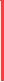 AutoCADMicrosoft WordPersonal SkillsPowerPointRevitSolid worksTechnical SkillsTariqTariqTariqTariqMechatronics EngineerAbu Dhabi , Tourist Club AreaAbu Dhabi , Tourist Club AreaAbu Dhabi , Tourist Club AreaVisit VisaVisit VisaVisit VisaAdvanced Solid works Drawing atAdvanced Solid works Drawing atMicroprocessor at Information SystemAdvanced Solid works Drawing atAdvanced Solid works Drawing atMicroprocessor at Information SystemAdvanced Solid works Drawing atAdvanced Solid works Drawing atMicroprocessor at Information SystemJelecom.Jelecom.Insist tut.English Course – British CouncilHeating, Ventilation and AirEnglish Course – British CouncilHeating, Ventilation and AirEnglish Course – British CouncilHeating, Ventilation and AirConditioning HVAC at Jelecom.2011201120112011SUCO – Suez Oil Company.2011201120112011SUCO – Suez Oil Company.SUCO – Suez Oil Company.SUCO – Suez Oil Company.Control Room, Safety Department, Piping Lines and Turbine Departments.201220122012KHALDA Petroleum Company.201220122012KHALDA Petroleum Company.KHALDA Petroleum Company.KHALDA Petroleum Company.Turbines and Piping Lines Department.201320132013AOI – SAQR Company.201320132013AOI – SAQR Company.AOI – SAQR Company.AOI – SAQR Company.Water Treatment, Railway Household Appliances, and Wind Turbines.2014KOMATSU – Egyptian International Motors2014KOMATSU – Egyptian International MotorsKOMATSU – Egyptian International MotorsKOMATSU – Egyptian International MotorsEarth Moving Equipment's.Drawing - Mathematics – Traveler - physicsDrawing - Mathematics – Traveler - physicsDrawing - Mathematics – Traveler - physicsDrawing - Mathematics – Traveler - physicsDrawing - Mathematics – Traveler - physicsDrawing - Mathematics – Traveler - physicsDrawing - Mathematics – Traveler - physicsDrawing - Mathematics – Traveler - physicsDrawing - Mathematics – Traveler - physicsDrawing - Mathematics – Traveler - physicsDrawing - Mathematics – Traveler - physicsDrawing - Mathematics – Traveler - physics